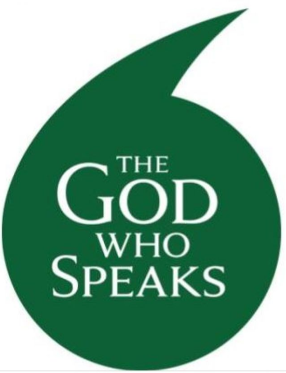 Scripture Events for the year of the WordTo book for events go to https://rcdow.org.uk/faith  or https://www.nilandconferencecentre.co.uk/events/scripture-from-scratch/ 11th FebJourneying with the Bible -  Fr Javier Ruiz-Ortiz & Sr Monica Cardona STLWhere does the bible come from and when did it take place?7-8.30pm at Vaughan House, 46 Francis Street, SW1P 1QN13th Feb2020 The Year of Saint Matthew – Scripture from Scratch – with Sr Anne Walsh OPMiracles7.30-9pm at Niland Conference Centre, Bushey WD23 4EE25th FebJourneying with the Bible -  Fr Javier Ruiz-Ortiz & Sr Monica Cardona STLHow do we know it really happened?7-8.30pm at Vaughan House, 46 Francis Street, SW1P 1QN27th Feb2020 The Year of Saint Matthew – Scripture from Scratch – with Sr Anne Walsh OPParables7.30-9pm at Niland Conference Centre, Bushey WD23 4EE2nd MarchLaunch of A Word for Lent Lenten faith-sharing discussions for small communities10th MarchJourneying with the Bible -  Fr Javier Ruiz-Ortiz & Sr Monica Cardona STLMajor themes of the Bible7-8.30pm at Vaughan House, 46 Francis Street, SW1P 1QN12th March2020 The Year of Saint Matthew – Scripture from Scratch – with Sr Anne Walsh OPBefore the Passion: the conflict deepens7.30-9pm at Niland Conference Centre, Bushey WD23 4EE26th March2020 The Year of Saint Matthew – Scripture from Scratch – with Sr Anne Walsh OPA reflection on Bach’s St Matthew’s Passion7.30-9pm at Niland Conference Centre, Bushey WD23 4EE21st AprilJourneying with the Bible -  Fr Javier Ruiz-Ortiz & Sr Monica Cardona STLPentateuch7-8.30pm at Vaughan House, 46 Francis Street, SW1P 1QN22nd AprilThe Old Testament – a guide for the perplexed – 1  with Fr John Deehan7.30pm at Our Lady Help of Christians, 4 Lady Margaret Road, NW5 2XT29th AprilThe Old Testament – a guide for the perplexed – 2  with Fr John Deehan7.30pm at Our Lady Help of Christians, 4 Lady Margaret Road, NW5 2XT5th MayJourneying with the Bible -  Fr Javier Ruiz-Ortiz & Sr Monica Cardona STLHistorical books7-8.30pm at Vaughan House, 46 Francis Street, SW1P 1QN6th MayThe Old Testament – a guide for the perplexed – 3  with Fr John Deehan7.30pm at Our Lady Help of Christians, 4 Lady Margaret Road, NW5 2XT13th MayThe Old Testament – a guide for the perplexed – 4  with Fr John Deehan7.30pm at Our Lady Help of Christians, 4 Lady Margaret Road, NW5 2XT19th MayJourneying with the Bible -  Fr Javier Ruiz-Ortiz & Sr Monica Cardona STLThe Prophets7-8.30pm at Vaughan House, 46 Francis Street, SW1P 1QN20th MayThe Old Testament – a guide for the perplexed – 5  with Fr John Deehan7.30pm at Our Lady Help of Christians, 4 Lady Margaret Road, NW5 2XT27th MayExploring Old Testament Treasures – 2 The Song of Songs, the great love song at the heart of the Bible by Fr John Hemer MHM7pm at Allen Hall, 28 Beaufort Street, SW3 5AA16th JuneJourneying with the Bible -  Fr Javier Ruiz-Ortiz & Sr Monica Cardona STLPoetry and Wisdom in the Bible7-8.30pm at Vaughan House, 46 Francis Street, SW1P 1QN15th SeptJourneying with the Bible -  Fr Javier Ruiz-Ortiz & Sr Monica Cardona STLMajor themes of the New Testament7-8.30pm at Vaughan House, 46 Francis Street, SW1P 1QN29th SeptJourneying with the Bible -  Fr Javier Ruiz-Ortiz & Sr Monica Cardona STLThe story of Jesus according to Mark, Matthew and Luke7-8.30pm at Vaughan House, 46 Francis Street, SW1P 1QN7th OctExploring Old Testament Treasures – 3 The book of Isaiah A.K.A The Fifth Gospel by Fr John Hemer MHM7pm at Allen Hall, 28 Beaufort Street, SW3 5AA13th OctJourneying with the Bible -  Fr Javier Ruiz-Ortiz & Sr Monica Cardona STLJohn7-8.30pm at Vaughan House, 46 Francis Street, SW1P 1QN27th OctJourneying with the Bible -  Fr Javier Ruiz-Ortiz & Sr Monica Cardona STLPaul7-8.30pm at Vaughan House, 46 Francis Street, SW1P 1QN10th NovJourneying with the Bible -  Fr Javier Ruiz-Ortiz & Sr Monica Cardona STLCatholic letters7-8.30pm at Vaughan House, 46 Francis Street, SW1P 1QN24th NovJourneying with the Bible -  Fr Javier Ruiz-Ortiz & Sr Monica Cardona STLApocalypse7-8.30pm at Vaughan House, 46 Francis Street, SW1P 1QN